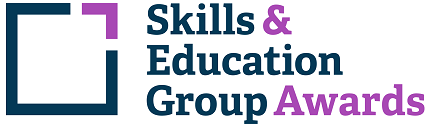 Learner Unit Achievement ChecklistSEG Awards Level 1 Certificate in Employability Skills601/1714/XSEG Awards Level 1 Certificate in Employability SkillsCentre Name: ________________________      Learner Name: _____________________________________Notes to learners – this checklist is to be completed, to show that you have met all the mandatory and required optional units for the qualification.D/505/6899  Developing time management skills If chosen for sampling, Internal/External Moderators must complete the following:Please ensure these forms are copied and distributed to each learner.Centre Name: ________________________      Learner Name: ______________________________________Notes to learners – this checklist is to be completed, to show that you have met all the mandatory and required optional units for the qualification.H/505/6905  Environmental awareness of the local area If chosen for sampling, Internal/External Moderators must complete the following:Please ensure these forms are copied and distributed to each learner.Centre Name: ________________________      Learner Name: ______________________________________Notes to learners – this checklist is to be completed, to show that you have met all the mandatory and required optional units for the qualification.J/505/6895  Applying for a job If chosen for sampling, Internal/External Moderators must complete the following:Please ensure these forms are copied and distributed to each learner.Centre Name: ________________________      Learner Name: ______________________________________Notes to learners – this checklist is to be completed, to show that you have met all the mandatory and required optional units for the qualification.L/505/6901  Developing self If chosen for sampling, Internal/External Moderators must complete the following:Please ensure these forms are copied and distributed to each learner.Centre Name: ________________________      Learner Name: ______________________________________Notes to learners – this checklist is to be completed, to show that you have met all the mandatory and required optional units for the qualification.M/505/6907  Preparing for work If chosen for sampling, Internal/External Moderators must complete the following:Please ensure these forms are copied and distributed to each learnerCentre Name: ________________________      Learner Name: _____________________________________Notes to learners – this checklist is to be completed, to show that you have met all the mandatory and required optional units for the qualification.R/505/6897  Interview skills If chosen for sampling, Internal/External Moderators must complete the following:Please ensure these forms are copied and distributed to each learnerCentre Name: ________________________      Learner Name: ______________________________________Notes to learners – this checklist is to be completed, to show that you have met all the mandatory and required optional units for the qualification.T/505/6908  Working with community groups If chosen for sampling, Internal/External Moderators must complete the following:Please ensure these forms are copied and distributed to each learnerCentre Name: ________________________      Learner Name: ______________________________________Notes to learners – this checklist is to be completed, to show that you have met all the mandatory and required optional units for the qualification.T/504/5245  Team working If chosen for sampling, Internal/External Moderators must complete the following:Please ensure these forms are copied and distributed to each learnerCentre Name: ________________________      Learner Name: ______________________________________Notes to learners – this checklist is to be completed, to show that you have met all the mandatory and required optional units for the qualification.K/504/5033  Career exploration If chosen for sampling, Internal/External Moderators must complete the following:Please ensure these forms are copied and distributed to each learner.Centre Name: ________________________      Learner Name: ______________________________________Notes to learners – this checklist is to be completed, to show that you have met all the mandatory and required optional units for the qualification.F/504/5300  Planning and reviewing learning If chosen for sampling, Internal/External Moderators must complete the following:Please ensure these forms are copied and distributed to each learner.Centre Name: ________________________      Learner Name: ______________________________________Notes to learners – this checklist is to be completed, to show that you have met all the mandatory and required optional units for the qualification.L/504/5249  Using advice and guidance If chosen for sampling, Internal/External Moderators must complete the following:Please ensure these forms are copied and distributed to each learner.Centre Name: ________________________      Learner Name: ______________________________________Notes to learners – this checklist is to be completed, to show that you have met all the mandatory and required optional units for the qualification.L/504/5140  Communicating with others at work If chosen for sampling, Internal/External Moderators must complete the following:Please ensure these forms are copied and distributed to each learner.Centre Name: ________________________      Learner Name: ______________________________________Notes to learners – this checklist is to be completed, to show that you have met all the mandatory and required optional units for the qualification.J/504/5251  Maintaining work standards If chosen for sampling, Internal/External Moderators must complete the following:Please ensure these forms are copied and distributed to each learner.Centre Name: ________________________      Learner Name: ______________________________________Notes to learners – this checklist is to be completed, to show that you have met all the mandatory and required optional units for the qualification.L/504/5199  Overcoming barriers to work If chosen for sampling, Internal/External Moderators must complete the following:Please ensure these forms are copied and distributed to each learner.Centre Name: ________________________      Learner Name: ______________________________________Notes to learners – this checklist is to be completed, to show that you have met all the mandatory and required optional units for the qualification.T/504/5147  Exploring job opportunities If chosen for sampling, Internal/External Moderators must complete the following:Please ensure these forms are copied and distributed to each learner.Centre Name: ________________________      Learner Name: ______________________________________Notes to learners – this checklist is to be completed, to show that you have met all the mandatory and required optional units for the qualification.T/504/5214  Rights and responsibilities in the workplace If chosen for sampling, Internal/External Moderators must complete the following:Please ensure these forms are copied and distributed to each learner.Centre Name: ________________________      Learner Name: ______________________________________Notes to learners – this checklist is to be completed, to show that you have met all the mandatory and required optional units for the qualification.T/504/5181  Learning through work experience If chosen for sampling, Internal/External Moderators must complete the following:Please ensure these forms are copied and distributed to each learner.Centre Name: ________________________      Learner Name: ______________________________________Notes to learners – this checklist is to be completed, to show that you have met all the mandatory and required optional units for the qualification.Y/504/5173  Health and safety in the workplace If chosen for sampling, Internal/External Moderators must complete the following:Please ensure these forms are copied and distributed to each learner.Centre Name: ________________________      Learner Name: ______________________________________Notes to learners – this checklist is to be completed, to show that you have met all the mandatory and required optional units for the qualification.A/504/5151  Enterprise skills If chosen for sampling, Internal/External Moderators must complete the following:Please ensure these forms are copied and distributed to each learner.Centre Name: ________________________      Learner Name: ______________________________________Notes to learners – this checklist is to be completed, to show that you have met all the mandatory and required optional units for the qualification.K/504/5145  Exploring business and enterprise If chosen for sampling, Internal/External Moderators must complete the following:Please ensure these forms are copied and distributed to each learner.Centre Name: ________________________      Learner Name: ______________________________________Notes to learners – this checklist is to be completed, to show that you have met all the mandatory and required optional units for the qualification.H/504/5208  Participating in an enterprise activity If chosen for sampling, Internal/External Moderators must complete the following:Please ensure these forms are copied and distributed to each learner.Centre Name: ________________________      Learner Name: ______________________________________Notes to learners – this checklist is to be completed, to show that you have met all the mandatory and required optional units for the qualification.D/501/7021  Introduction to customer care If chosen for sampling, Internal/External Moderators must complete the following:Please ensure these forms are copied and distributed to each learnerCentre Name: ________________________      Learner Name: ______________________________________Notes to learners – this checklist is to be completed, to show that you have met all the mandatory and required optional units for the qualification.J/502/0463  Working towards goals If chosen for sampling, Internal/External Moderators must complete the following:Please ensure these forms are copied and distributed to each learner.Centre Name: ________________________      Learner Name: ______________________________________Notes to learners – this checklist is to be completed, to show that you have met all the mandatory and required optional units for the qualification.L/618/0144  Fabric Care If chosen for sampling, Internal/External Moderators must complete the following:Please ensure these forms are copied and distributed to each learner.Centre Name: ________________________      Learner Name: ______________________________________Notes to learners – this checklist is to be completed, to show that you have met all the mandatory and required optional units for the qualification.R/618/0145  Sorting Fabrics If chosen for sampling, Internal/External Moderators must complete the following:Please ensure these forms are copied and distributed to each learner.Assessment CriteriaEvidence (Brief description/title)Portfolio ReferenceDate CompletedComment1.1 Outline what is meant by time management1.2 State the benefits of good time management1.3 State the effects of poor time management2.1 Plan their own activities for a specified day to include work and non-work time2.2 Carry out their own time management plan3.1 Identify aspects of their own time management plan which went well3.2 Identify how improvements could be madeTUTOR COMMENTS:Name:                                                            Signature:                                                                                       Date:                                 INTERNAL MODERATOR COMMENTS:Name:                                                            Signature:                                                                                       Date:                                 EXTERNAL MODERATOR COMMENTS:Name:                                                            Signature:                                                                                       Date:                                 Assessment CriteriaEvidence (Brief description/title)Portfolio ReferenceDate CompletedComment1.1 Outline how human behaviours can harm the environment1.2 Outline how human behaviours can help the environment2.1 Identify an environmental issue which has an impact on their local area2.2 Describe what caused the issue2.3 Identify ways in which this issue can be tackled to bring about improvements3.1 Identify activities that they can participate in to improve the local environment3.2 Take part in at least two activities to improve the local environment3.3 Describe the benefits of these activities for the local area3.4 State what actions are needed to maintain improvements in the futureTUTOR COMMENTS:Name:                                                            Signature:                                                                                       Date:                                 INTERNAL MODERATOR COMMENTS:Name:                                                            Signature:                                                                                       Date:                                 EXTERNAL MODERATOR COMMENTS:Name:                                                            Signature:                                                                                       Date:                                 Assessment CriteriaEvidence (Brief description/title)Portfolio ReferenceDate CompletedComment1.1 List where they can obtain information about jobs available in the local area1.2 Select a range of jobs available in the local area which interest them1.3 Select a job option which is suited to them1.4 Describe how the chosen job option is suited to them considering their experiences, skills and qualities2.1 Complete a sample application form for a selected job2.2 Produce their CV2.3 Apply for a selected job in an appropriate formatTUTOR COMMENTS:Name:                                                            Signature:                                                                                       Date:                                 INTERNAL MODERATOR COMMENTS:Name:                                                            Signature:                                                                                       Date:                                 EXTERNAL MODERATOR COMMENTS:Name:                                                            Signature:                                                                                       Date:                                 Assessment CriteriaEvidence (Brief description/title)Portfolio ReferenceDate CompletedComment1.1 Identify their own personal strengths or abilities1.2 Identify an area for development1.3 State why this area is important for their self-development2.1 Prepare an action plan to develop their identified area of self-development to include• activities• targets• timelines2.2 Work through their agreed plan3.1 Review their self-development plan to identify progress3.2 Suggest improvements and amendments to the plan to assist continued self-developmentTUTOR COMMENTS:Name:                                                            Signature:                                                                                       Date:                                 INTERNAL MODERATOR COMMENTS:Name:                                                            Signature:                                                                                       Date:                                 EXTERNAL MODERATOR COMMENTS:Name:                                                            Signature:                                                                                       Date:                                 Assessment CriteriaEvidence (Brief description/title)Portfolio ReferenceDate CompletedComment1.1 Describe personal and employability skills and qualities which employees need to enter the workforce1.2 Describe their own skills, qualities and achievements1.3 Describe how their own skills, qualities and achievements relate to those needed in the workforce1.4 Identify areas they need to improve2.1 Find out about a range of potential employment opportunities which interest them2.2 State how two of these employment opportunities match their skills, qualities and achievements to a potential job role2.3 Identify key information that would be needed for an application or interview for one selected employment optionTUTOR COMMENTS:Name:                                                            Signature:                                                                                       Date:                                 INTERNAL MODERATOR COMMENTS:Name:                                                            Signature:                                                                                       Date:                                 EXTERNAL MODERATOR COMMENTS:Name:                                                            Signature:                                                                                       Date:                                 Assessment CriteriaEvidence (Brief description/title)Portfolio ReferenceDate CompletedComment1.1 Outline the purpose of an interview for both interviewer and interviewee1.2 List the type of information which would be useful to have before an interview1.3 Identify how they could find out the information they need before an interview1.4 Identify two questions that an interviewer might ask at an interview, stating why1.5 Identify two questions an interviewee may ask at an interview, stating why1.6 Describe what interviewers expect with regard to• punctuality• dress• behaviour• language used2.1 Respond clearly to questions asked by the interviewer using appropriate language2.2 Use appropriate non-verbal communication in an interview2.3 Outline what went well at the interview2.4 Identify how they could improve their performance in interviews in the futureTUTOR COMMENTS:Name:                                                            Signature:                                                                                       Date:                                 INTERNAL MODERATOR COMMENTS:Name:                                                            Signature:                                                                                       Date:                                 EXTERNAL MODERATOR COMMENTS:Name:                                                            Signature:                                                                                       Date:                                 Assessment CriteriaEvidence (Brief description/title)Portfolio ReferenceDate CompletedComment1.1 State why people get involved in community activities1.2 Describe two different community groups and their activities1.3 State why these groups are important for the community and individuals2.1 Contribute to activities within their community2.2 Describe how the activities benefit the community2.3 Describe how the activities benefit themselves2.4 Plan further activities with others, to continue/maintain benefits to the communityTUTOR COMMENTS:Name:                                                            Signature:                                                                                       Date:                                 INTERNAL MODERATOR COMMENTS:Name:                                                            Signature:                                                                                       Date:                                 EXTERNAL MODERATOR COMMENTS:Name:                                                            Signature:                                                                                       Date:                                 Assessment CriteriaEvidence (Brief description/title)Portfolio ReferenceDate CompletedComment1.1 Describe the contribution they can make to help a team be successful2.1 Confirm the objectives their tutor/supervisor has given to the team2.2 Describe the ground rules for working in the team 2.3 Confirm what tasks the team has to carry out and deadlines2.4 Confirm own individual responsibilities for :tasks to be done health and safety following the ground rules 2.5 Agree the arrangements for working together as a team relating to:who they will be working with, where and when who to ask for help when it is needed 3.1 Get what they need to carry out tasks and meet own responsibilities in the team3.2 Complete tasks without disrupting or offending others 3.3 Complete tasks safely following the methods they have been given3.4 Reflect on progress of own work and that of the team3.5 Ask for help when appropriate3.6 Give support to others when appropriate4.1 Describe what went well and less well in the work of the team including ground rules, working relationships and whether the team achieved its objectives 4.2 Describe how they personally helped the team to achieve its objectives4.3 Agree ways of improving how they work as a member of a team in the future, including how they get on with other members of a team  TUTOR COMMENTS:Name:                                                            Signature:                                                                                       Date:                                 INTERNAL MODERATOR COMMENTS:Name:                                                            Signature:                                                                                       Date:                                 EXTERNAL MODERATOR COMMENTS:Name:                                                            Signature:                                                                                       Date:                                 Assessment CriteriaEvidence (Brief description/title)Portfolio ReferenceDate CompletedCommentComment1.1 Describe what it means to ‘have a career’1.2 Identify a career goal of interest and give reasons for the choice1.3 Identify different routes to achieve the career goal1.4 State what are the advantages and disadvantages of different routes2.1 Identify the vocational skills appropriate to a chosen career  2.2 Identify the interpersonal skills appropriate to the career 2.3 Identify qualities needed to be successful in the career 2.4 Compare own current skills and qualities with those identified3.1 Agree arrangements for a careers interview 3.2 Agree the purpose of the interview3.3 State what information it would be helpful to get from the interview3.4 Identify documents that may be helpful to take to the interview4.1 Identify key information gained from the interview and any information still needed4.2 Identify next steps4.3 State how information from the interview helped with deciding on next stepsTUTOR COMMENTS:Name:                                                            Signature:                                                                                       Date:                                 TUTOR COMMENTS:Name:                                                            Signature:                                                                                       Date:                                 TUTOR COMMENTS:Name:                                                            Signature:                                                                                       Date:                                 TUTOR COMMENTS:Name:                                                            Signature:                                                                                       Date:                                 TUTOR COMMENTS:Name:                                                            Signature:                                                                                       Date:                                 INTERNAL MODERATOR COMMENTS:Name:                                                            Signature:                                                                                       Date:                                 EXTERNAL MODERATOR COMMENTS:Name:                                                            Signature:                                                                                       Date:                                 Assessment CriteriaEvidence (Brief description/title)Portfolio ReferenceDate CompletedComment1.1 Describe how their learning and performance can be improved by setting clear targets 2.1 Agree realistic targets  2.2 Identify clear steps and deadlines for each target2.3 Identify where to get the support they need 2.4 Identify arrangements for checking progress3.1 Work through the steps in their plan to complete work on time  3.2 Use different ways of learning suggested by their tutor/supervisor and make changes when needed to improve performance3.3 Reflect on their progress and use support given by others to help meet their targets  4.1 Identify targets they have met and describe how they have improved their performance4.2 Identify what they learned and the different ways they learned4.3 Describe what went well and what went less well4.4 Use feedback to help identify what they will do to continue to improve how they learn  TUTOR COMMENTS:Name:                                                            Signature:                                                                                       Date:                                 INTERNAL MODERATOR COMMENTS:Name:                                                            Signature:                                                                                       Date:                                 EXTERNAL MODERATOR COMMENTS:Name:                                                            Signature:                                                                                       Date:                                 Assessment CriteriaEvidence (Brief description/title)Portfolio ReferenceDate CompletedComment1.1 State how advice and guidance can help achieve learning and work related goals1.2 Identify at what stages of learning and work it would be beneficial for an individual to seek advice and guidance2.1 Identify a range of sources of advice and guidance related to achieving learning and work related goals2.2 State the advantages and disadvantages of using particular sources of advice and guidance 2.3 Identify the information needed to help make decisions about achieving own learning or work goals 2.4 Choose and agree source/s of advice and guidance which would be helpful in own situation3.1 Agree when and how to access advice and guidance 3.2 Use the chosen source/s to get the information needed 3.3 Identify the next steps towards achieving a learning or work related goal          TUTOR COMMENTS:Name:                                                            Signature:                                                                                       Date:                                 INTERNAL MODERATOR COMMENTS:Name:                                                            Signature:                                                                                       Date:                                 EXTERNAL MODERATOR COMMENTS:Name:                                                            Signature:                                                                                       Date:                                 Assessment CriteriaEvidence (Brief description/title)Portfolio ReferenceDate CompletedCommentComment1.1 Describe the structure of the organisation1.2 Identify the lines of communication within the organisation1.3 Describe the communication methods used within the organisation1.4 Identify who they may need to communicate with in the organisation 2.1 Communicate clearly in ways that suit their purpose and audience2.2 Respond to others’ communication with relevant: Comments Questions InformationTUTOR COMMENTS:Name:                                                            Signature:                                                                                       Date:                                 TUTOR COMMENTS:Name:                                                            Signature:                                                                                       Date:                                 TUTOR COMMENTS:Name:                                                            Signature:                                                                                       Date:                                 TUTOR COMMENTS:Name:                                                            Signature:                                                                                       Date:                                 TUTOR COMMENTS:Name:                                                            Signature:                                                                                       Date:                                 INTERNAL MODERATOR COMMENTS:Name:                                                            Signature:                                                                                       Date:                                 EXTERNAL MODERATOR COMMENTS:Name:                                                            Signature:                                                                                       Date:                                 Assessment CriteriaEvidence (Brief description/title)Portfolio ReferenceDate CompletedComment1.1 Give examples that show why regular attendance and good timekeeping are important in the workplace 1.2 Explain why organisations expect workers to dress or behave in particular ways 1.3 Give examples that show why it is important to follow Health and Safety procedures in the workplace1.4 Explain why workplace tasks need to be completed to a particular standard and within a reasonable timeframe2.1 Identify the requirements for attendance and timekeeping in own organisation2.2 State the procedures to follow in cases of lateness or absence2.3 State why it is important to follow own organisation’s lateness and absence procedures2.4 Describe the organisation’s standard for image in terms of appearance and behaviour 2.5 Give examples of different tasks and describe the standards to which they should be completed 2.6 Give examples of safe working practices in relation to different tasks3.1 Plan their journey to work to ensure they are able to start work on time3.2 Meet timekeeping and attendance requirements3.3 Follow procedures if there are any difficulties in timekeeping and attendance4.1 Describe the tasks that need to be done4.2 Identify the help, materials, equipment and/or tools needed to complete tasks4.3 Ask for any help needed to achieve the quality of work required and to meet deadlines4.4 Check finished work meets the required quality4.5 Meet deadlines4.6 Meet the organisation’s standard for carrying out tasks safelyTUTOR COMMENTS:Name:                                                            Signature:                                                                                       Date:                                 INTERNAL MODERATOR COMMENTS:Name:                                                            Signature:                                                                                       Date:                                 EXTERNAL MODERATOR COMMENTS:Name:                                                            Signature:                                                                                       Date:                                 Assessment CriteriaEvidence (Brief description/title)Portfolio ReferenceDate CompletedComment1.1 Identify external factors that may impact on the range of work opportunities available1.2 Identify personal qualities that may affect an individual’s ability to access and stay in work2.1 Identify potential barriers to accessing work opportunities2.2 Identify sources of information and support to help overcome barriers2.3 Identify potential barriers relevant to own situation3.1 Identify items of expenditure associated with being an employee3.2 Identify benefits that are available to people in work3.3 State the eligibility criteria for benefits for different circumstancesTUTOR COMMENTS:Name:                                                            Signature:                                                                                       Date:                                 INTERNAL MODERATOR COMMENTS:Name:                                                            Signature:                                                                                       Date:                                 EXTERNAL MODERATOR COMMENTS:Name:                                                            Signature:                                                                                       Date:                                 Assessment CriteriaEvidence (Brief description/title)Portfolio ReferenceDate CompletedComment1.1 State who to see and where to go for help with job choices1.2 Review their interests, experiences, skills and qualities 1.3 Get information about job opportunities that may be suitable 1.4 Agree realistic job options2.1 Identify and agree next steps that would maximise their chance of being successful if they wanted to apply for a particular job optionTUTOR COMMENTS:Name:                                                            Signature:                                                                                       Date:                                 INTERNAL MODERATOR COMMENTS:Name:                                                            Signature:                                                                                       Date:                                 EXTERNAL MODERATOR COMMENTS:Name:                                                            Signature:                                                                                       Date:                                 Assessment CriteriaEvidence (Brief description/title)Portfolio ReferenceDate CompletedComment1.1 Describe the main rights all employees have at work1.2 Explain the rights of an employee working in a particular job/employment sector1.3 Give examples of laws that help to protect employees at work1.4 Identify who could help with problems at work to do with employee rights 1.5 State what steps should be taken by an employee if they had a grievance issue at work  2.1 Describe the main responsibilities an employee has at work2.2 State how an employee gets information about their responsibilities in the workplace2.3 State what steps should be taken by an employee if they were faced with disciplinary procedures at workTUTOR COMMENTS:Name:                                                            Signature:                                                                                       Date:                                 INTERNAL MODERATOR COMMENTS:Name:                                                            Signature:                                                                                       Date:                                 EXTERNAL MODERATOR COMMENTS:Name:                                                            Signature:                                                                                       Date:                                 Assessment CriteriaEvidence (Brief description/title)Portfolio ReferenceDate CompletedComment1.1 Agree an appropriate setting for workplace learning1.2 Plan how to get to workplace on time 1.3 Identify: the times to start, finish and take breaks the person to report to what to wear at work 1.4 State the type of tasks/activities expected in work role1.5 Agree what will be gained from the learning experience including: knowledge of how the organisation operates a view on the suitability of that work environment for themselves 2.1 Describe what they learnt from induction including health and safety requirements2.2 Complete workplace tasks to the required standard2.3 Ask for help and advice when necessary3.1 Review workplace experience, with an appropriate person, including the benefits and drawbacks of the work setting3.2 Describe what has been learnt from the workplace experience3.3 State how the experience may affect decisions about own work/career choicesTUTOR COMMENTS:Name:                                                            Signature:                                                                                       Date:                                 INTERNAL MODERATOR COMMENTS:Name:                                                            Signature:                                                                                       Date:                                 EXTERNAL MODERATOR COMMENTS:Name:                                                            Signature:                                                                                       Date:                                 Assessment CriteriaEvidence (Brief description/title)Portfolio ReferenceDate CompletedComment1.1 State the main health and safety responsibilities of employers 1.2 State the health and safety responsibilities of individuals who work for organisations 1.3 Give examples of legislation and regulations, relevant to own situation, that help keep individuals healthy and safe at work1.4 Explain why it is important to follow health and safety procedures2.1 State how individuals working for the organisation are given information about health and safety 2.2 Identify safety signs in the workplace and state what they mean2.3 State how to report a hazard in the workplace2.4 Identify the location of: Fire/emergency alarm Firefighting equipment Fire exits Assembly points First aid box First aid assistance Accident book 3.1 Identify common accidents in the workplace 3.2 List ways such accidents can be  prevented3.3 State how a near miss or accident should be reported3.4 State what to do in the event of personal injury 3.5 Describe when and how to call for emergency assistance4.1 Follow health and safety procedures to carry out tasks safely4.2 Use and store tools and equipment safely4.3 Maintain a clean and tidy work areaTUTOR COMMENTS:Name:                                                            Signature:                                                                                       Date:                                 INTERNAL MODERATOR COMMENTS:Name:                                                            Signature:                                                                                       Date:                                 EXTERNAL MODERATOR COMMENTS:Name:                                                            Signature:                                                                                       Date:                                 Assessment CriteriaEvidence (Brief description/title)Portfolio ReferenceDate CompletedComment1.1 Describe what is meant by the term entrepreneur1.2 Identify the skills that are needed to be a successful entrepreneur1.3 Identify attitudes and qualities that are needed to be a successful entrepreneur1.4 Give examples of situations where  having entrepreneurial skills, attitudes and qualities would be important factors in contributing to business success2.1 Describe how an enterprising person behaves2.2 Identify own strengths in terms of enterprising skills, attitudes and qualities2.3 State how enterprising skills, attitudes and qualities can help achieve own work related goals2.4 Agree activities to develop own enterprising skills and attitudesTUTOR COMMENTS:Name:                                                            Signature:                                                                                       Date:                                 INTERNAL MODERATOR COMMENTS:Name:                                                            Signature:                                                                                       Date:                                 EXTERNAL MODERATOR COMMENTS:Name:                                                            Signature:                                                                                       Date:                                 Assessment CriteriaEvidence (Brief description/title)Portfolio ReferenceDate CompletedComment1.1 Identify a social enterprise and a commercial enterprise and state how their objectives differ1.2 Identify a service provided by a public sector  organisation and a service provided by a business in the private sector1.3 Identify how public and private sector organisations differ in the way they are financed1.4 Identify the key differences between running a business/enterprise as a:Sole trader Partnership Co-operative   2.1 Describe the ways that businesses/enterprises benefit individual workers and their communities2.2 Identify the economic benefits that businesses/enterprises bring to society 3.1 Identify what skills and qualities are needed within a workforce to help a business/enterprise be successful3.2 Identify a successful business/enterprise and the products and/or services it supplies3.3 Give reasons why the business is successful3.4 Give reasons why the process of business planning helps an enterprise to be successfulTUTOR COMMENTS:Name:                                                            Signature:                                                                                       Date:                                 INTERNAL MODERATOR COMMENTS:Name:                                                            Signature:                                                                                       Date:                                 EXTERNAL MODERATOR COMMENTS:Name:                                                            Signature:                                                                                       Date:                                 Assessment CriteriaEvidence (Brief description/title)Portfolio ReferenceDate CompletedComment1.1 Agree an enterprise activity to take part in and describe its intended outcome/s1.2 Describe what needs to be done and identify timescales for completing tasks1.3 Agree roles and responsibilities of team members1.4 Agree arrangements for reviewing progress2.1 Identify resources needed to meet own responsibilities2.2 Carry out own tasks to the standard required 2.3 Keep team members informed of progress2.4 Respond to difficulties in an appropriate way3.1 Share information on the extent to which the intended outcome was achieved3.2 Identify what the team did well and less well in carrying out the enterprise activity4.1 Identify own contribution towards achieving the intended outcome of the enterprise activity 4.2 Identify own enterprise skills, attitudes and qualities used in carrying out the activity4.3 Agree next steps for continuing to improve own enterprise skills TUTOR COMMENTS:Name:                                                            Signature:                                                                                       Date:                                 INTERNAL MODERATOR COMMENTS:Name:                                                            Signature:                                                                                       Date:                                 EXTERNAL MODERATOR COMMENTS:Name:                                                            Signature:                                                                                       Date:                                 Assessment CriteriaEvidence (Brief description/title)Portfolio ReferenceDate CompletedComment1.1 Give an example of a positive customer experience1.2 Give an example of a negative customer experience2.1 Indicate how positive and negative customer experience could affect a business3.1 Identify and demonstrate behaviours that would contribute to a positive customer experience when:  •	greeting a customer                •	answering customer questions  •	relaying customer information or requests to the correct workplace person3.2 Identify and demonstrate behaviours that would contribute to a negative customer experience when: •	greeting a customer                 •	answering customer questions  •	relaying customer information or requests to the correct workplace person4.1 Identify and demonstrate customer safety proceduresTUTOR COMMENTS:Name:                                                            Signature:                                                                                       Date:                                 INTERNAL MODERATOR COMMENTS:Name:                                                            Signature:                                                                                       Date:                                 EXTERNAL MODERATOR COMMENTS:Name:                                                            Signature:                                                                                       Date:                                 Assessment CriteriaEvidence (Brief description/title)Portfolio ReferenceDate CompletedComment1.1 Describe own strengths and what they need to improve1.2 Identify at least one goal which is important for their development1.3 Explain why achieving this goal is important1.4 Agree the goal with an appropriate person2.1 Identify the activities needed to work towards the goal2.2 Identify timescales and deadlines for the achievement of the goal2.3 Identify the resources needed to support them in achieving the goal3.1 Follow the activities outlined in the action plan3.2 Regularly review the activities and outcomes with an appropriate person3.3 Identify what has been achieved and what still needs to be done3.4 Amend the action plan to reflect their progressTUTOR COMMENTS:Name:                                                            Signature:                                                                                       Date:                                 INTERNAL MODERATOR COMMENTS:Name:                                                            Signature:                                                                                       Date:                                 EXTERNAL MODERATOR COMMENTS:Name:                                                            Signature:                                                                                       Date:                                 Assessment CriteriaEvidence (Brief description/title)Portfolio ReferenceDate CompletedComment1.1 Identify 3 types of different stains.1.2 Describe the methods to remove identified stains.1.3 Explain the consequences of using incorrect stain removal techniques on the identified stains.2.1 State the differences between manmade fibres and natural fibres.2.2 Identify 2 manmade and 2 natural fibres.2.3 Identify garments commonly produced using the fabric created from each fibre type identified.3.1 State why it is important to understand care labels.3.2 Identify common symbols that are found on care labels and their meaning.3.3 State the consequences of not following the wash label correctly.TUTOR COMMENTS:Name:                                                            Signature:                                                                                       Date:                                 INTERNAL MODERATOR COMMENTS:Name:                                                            Signature:                                                                                       Date:                                 EXTERNAL MODERATOR COMMENTS:Name:                                                            Signature:                                                                                       Date:                                 Assessment CriteriaEvidence (Brief description/title)Portfolio ReferenceDate CompletedComment1.1 List 3 risks associated with the sorting process and PPE needed.1.2 Describe the procedure you would follow if you found any risks.1.3 Explain the consequences of not following the correct safety procedures.2.1 List 3 factors you would sort fabrics on.2.2 Explain the procedure to be followed if you identify damaged items.2.3 State the importance of the weight of the washing load.2.4 Explain the consequences if correct sorting procedures are not followed.3.1 List 3 types of equipment used in the sorting process.3.2 Explain the importance of reporting faulty equipment.3.3 State who to contact for equipment failure.TUTOR COMMENTS:Name:                                                            Signature:                                                                                       Date:                                 INTERNAL MODERATOR COMMENTS:Name:                                                            Signature:                                                                                       Date:                                 EXTERNAL MODERATOR COMMENTS:Name:                                                            Signature:                                                                                       Date:                                 